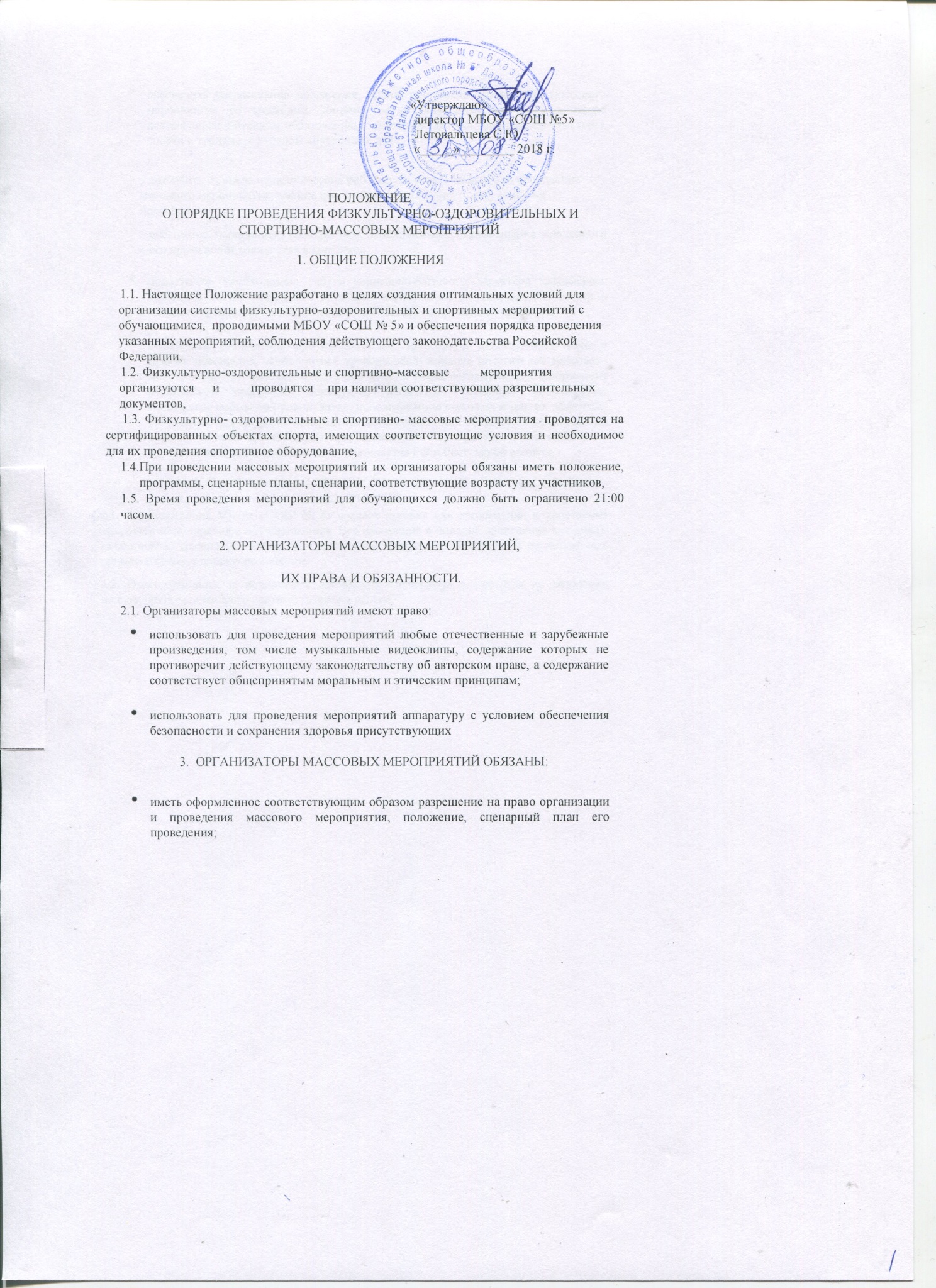                                                                                           «Утверждаю» _________________                                                                                   директор МБОУ «СОШ №5»                                                                       Летовальцева С.Ю.                                                                             «_____» ________ 2018 г.                                                                   ПОЛОЖЕНИЕО ПОРЯДКЕ ПРОВЕДЕНИЯ ФИЗКУЛЬТУРНО-ОЗДОРОВИТЕЛЬНЫХ ИСПОРТИВНО-МАССОВЫХ МЕРОПРИЯТИЙ1. ОБЩИЕ ПОЛОЖЕНИЯ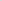 1.1. Настоящее Положение разработано в целях создания оптимальных условий для организации системы физкультурно-оздоровительных и спортивных мероприятий с обучающимися,	проводимыми МБОУ «СОШ № 5» и обеспечения порядка проведения указанных мероприятий, соблюдения действующего законодательства Российской Федерации,1.2. Физкультурно-оздоровительные и спортивно-массовые	мероприятия организуются	и	проводятся	при наличии соответствующих разрешительных документов,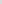 1.3. Физкультурно- оздоровительные и спортивно- массовые мероприятия  проводятся на сертифицированных объектах спорта, имеющих соответствующие условия и необходимое для их проведения спортивное оборудование,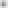 При проведении массовых мероприятий их организаторы обязаны иметь положение, программы, сценарные планы, сценарии, соответствующие возрасту их участников,1.5. Время проведения мероприятий для обучающихся должно быть ограничено 21:00 часом.2. ОРГАНИЗАТОРЫ МАССОВЫХ МЕРОПРИЯТИЙ, ИХ ПРАВА И ОБЯЗАННОСТИ.2.1. Организаторы массовых мероприятий имеют право:использовать для проведения мероприятий любые отечественные и зарубежные произведения, том числе музыкальные видеоклипы, содержание которых не противоречит действующему законодательству об авторском праве, а содержание соответствует общепринятым моральным и этическим принципам;использовать для проведения мероприятий аппаратуру с условием обеспечения безопасности и сохранения здоровья присутствующих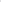 3.  ОРГАНИЗАТОРЫ МАССОВЫХ МЕРОПРИЯТИЙ ОБЯЗАНЫ:иметь оформленное соответствующим образом разрешение на право организации и проведения массового мероприятия, положение, сценарный план его проведения;обеспечить согласование положения, плана, программы проведения массового мероприятия со службами, лицами, осуществляющими контроль в сфере деятельности с отделом образования; с отделом культуры, физической культуры, спорта и туризма; с отделом внутренних дел   назначить из числа педагогических работников ответственного за проведение   массового мероприятия, вменив ему в обязанности присутствие во время проведения;   обеспечить мероприятие помещением, необходимым для размещения заявленного в его проведении количества участников;представить необходимые услуги санитарно-бытового характера (раздевалка, туалет), а также обеспечить комплекс мероприятий по сохранности жизни и здоровья присутствующих, их вещей, сдаваемых на временное хранение;обеспечить соблюдение противопожарных требований действующих норм и правил; обеспечить необходимый уровень обслуживания посетителей массового мероприятия при наличии буфета или кафе, а также согласованный ассортимент реализуемой продукции (продукты, напитки); обеспечить необходимые санитарные нормы по уровню звука, использованию световых и других эффектов, безвредных для здоровья присутствующих; создать или обеспечить эффективную систему охраны правопорядка при проведении мероприятия в соответствии с требованиями действующего законодательства РФ и Ростовской области,4. ПОРЯДОК ОРГАНИЗАЦИИ КОНТРОЛЯ ЗА ПРОВЕДЕНИЕМ МАССОВОГОМЕРОПРИЯТИЯ4.1. Администрация МБОУ «СОШ № 5» создает условия для организации и проведения массового мероприятия с обучающимися. Все изменения в порядке проведения массового мероприятия: изменение положения, увеличение количества посетителей согласуются с организаторами с директором школы.4.2. Ответственность за исполнение настоящего Положения возлагается на директора школы, предоставляющего соответствующие услуги.